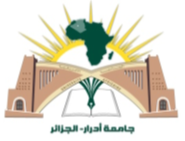 Université Ahmed Draia – AdrarFaculté des Lettres et des LanguesDépartement des Lettres et langue françaiseLe chef du département8h00-9h0009h00-10h0010h00-11h0011h00-12h0014h00-15h0015h00-16h00Dimanche CPE/ILS/T.RTDKANDSI/KEBAILI /TALEB AG01 - S 01 / G02 - S 02/G3- S 03CPE/ILS/T.RTDKANDSI/ KEBAILI /TALEB.AG01 - S 01 / G02 - S 02/G3- S 03CPE/ILS/T.RTDKANDSI/ KEBAILI /RALEB .AG01 - S 01 / G02 - S 02/G3- S 03INTRODUCTION  A  LA DIDACTIQUE KEBAILICOURS AmphiLANGUE ETRANGERE MERBOUHCOURS AmphiLundi TR/TIC/ ETLTALEB A/ GRINE  / BENNAFLAG01 - S 01 / G02 - S 02/G3- S 03TR/TIC/ ETLTALEB A/ GRINE  / BENNAFLAG01 - S 01 / G02 - S 02/G3- S 03TR/TIC/ ETLTALEB A/ GRINE  / BENNAFLAG01 - S 01 / G02 - S 02/G3- S 03 03ETUDES DE TEXTES LITTERAIRESBENNAFLACOURS AMPHIMardi CPO/PSYCHO/ETCIVTALEB .A/ / BERRACHDI BAYOUCEF TDG01 - S 01 / G02 - S 02/G3- S 03CPO/PSYCHO/ETCIVTALEB.A/ / BERRACHDI BAYOUCEF TDG01 - S 01 / G02 - S 02/G3- S 03CPO/PSYCHO/ETCIVTALEB.A/ / BERRACHDI BAYOUCEF TDG01 - S 01 / G02 - S 02/G3- S 03PSYCHOLINGUISTIQUE BERRACHEDI COURS AMPHIETUDES DE TEXTES DE CIVILISATION COURS  BAYOUCEF AMPHI